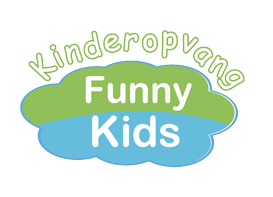 Protocol huisregels ouders en BSO Funny kidsDoel:
Afspraken en regels zijn er om duidelijkheid en structuur te geven in hoe wij met elkaar en onze omgeving omgaan en om kinderopvang Funny kids voor een ieder zo veilig mogelijk te houden.
Waarom?
Het biedt een duidelijk structuur en bied veiligheid aan de kinderen, ouders en medewerkers. Door de continuïteit krijgen kinderen vertrouwen in de opvang en meer zelfvertrouwen. Zo weten ze goed wat wel en niet mag bij de verschillende pedagogisch medewerksters omdat zij dezelfde regels hanteren en op1 lijn zitten. De huisregels voor kinderen, ouders en medewerkers zorgen voor veiligheid bij Funny kids.
Verankering:
Risico monitor
Wie is uitvoerend verantwoordelijk?
Pedagogisch medewerkers en Directie
Wie is in de lijn eerst- verantwoordelijk? DirectieHuisregels ouders en kinderen BSO.OudersDe deur altijd goed achter u sluiten. Kinderen en ouders tekenen een zelfstandigheidscontract, vanuit dit contract wordt bepaald wat een kind aan zelfstandigheid mag ondernemen met goedkeuring van de ouders.De BSO is een rookvrij gebouw.Houdt tassen laptops enz. bij u voordat er ongelukjes mee gebeuren.Mocht een kind geen gebruik maken van de BSO of ziek zijn dan dienen de ouders het kind af te melden.Wilt u op tijd door geven wanneer uw kind op vakantie gaat.Wordt een kind door iemand anders opgehaald wilt u dit dan door geven.Een ziek kind dient te worden opgehaald. (koorts). De pm-er zal hierover telefonisch contact met u hebben.Een kind met luizen dient opgehaald te worden voor behandeling. De pm-er zal hierover telefonisch contact met u hebben.Kinderen t/m 8 jaar worden uit de klas opgehaald door de pedagogisch medewerkers van BSO. Oudere kinderen spreken op de vaste verzamelpunten af. Voor elk kind is dit bekend.Het warme eten mag bij het KDV in de koelkast of op school waar het kind zit.Mocht uw kind opvallen gedrag vertonen dan zal de mentor met u hierover in gesprek gaan. Opvallend gedrag wordt eerst geobserveerd en zo nodig treedt het protocol signaleren in werking.Mocht u zelf vragen hebben over de benadering of werkwijze naar uw kind toe bespreek dit dan met de pm-er. De pm-er staat altijd open voor overleg en feedback.Wilt u niet eerder met uw kind vertrekken van de BSO totdat u een pm-er heeft gesproken voor de overdracht van uw kind.KinderenVerzamel op het vast punt op school of wacht totdat je uit de klas wordt opgehaald.Bij aankomst BSO gaan de buitenschoenen uit en worden in een mandje gedaan  bij de kapstok geplaatst waar ook de jas en tas van het kind hangen.We gaan na schooltijd gezamenlijk drinken en fruit eten bij de BSO, daarna is het vrij spelen of een activiteit.Voor het warme eten mogen alle speelruimtes gebruikt worden.Kinderen mogen buiten spelen maar dit moeten ze eerst overleggen met de pm-er.Niet rennen in gang en in de groepsruimte.Niet schreeuwen en gillen.Blijf van elkaar af. Van donderjagen en of stoeien komen meestal ongelukken en huilende gezichten.Opruimen doen we samen. Waar je mee gespeeld hebt wordt weer netjes opgeruimd en vervolgens kijk je of je iemand kan helpen.Grof taalgebruik wordt niet getolereerd.Om half 5 gaan we met zijn allen aan tafel voor drinken en iets lekkers en evt. het warme eten (voor degene die langer blijft op de BSO) Er wordt op de gang buiten of in groepsruimte gespeeld.Speelgoed van Funny kids blijft bij Funny kids. Met skelters wordt alleen buiten gespeeld.Er wordt niet gepest op Funny kids.Seksueel getinte spelletjes worden niet geaccepteerd.Op onze BSO Zijn bewust geen (spel) Computers of tablets ter beschikking voor kinderen.Keuzes van kinderen worden gerespecteerd, soms is een kind bijv. moe en wil gewoon rustig op de bank liggen. Dit moet ook gewoon kunnen ze hebben immers al een zware lesdag achter de rug.Wij corrigeren zo nodig kinderen om het gedrag dat ze laten zien, niet om wie ze zijn. Corrigeren gebeurt vaak mondeling. Werkt dit niet dan kunnen ze even gaan nadenken aan tafel en komen we er later op terug. Dit wordt altijd terug gekoppeld naar ouders.Jaarlijks: Protocol huisregels wordt geëvalueerdVolgende evaluatie: 02-10-2018